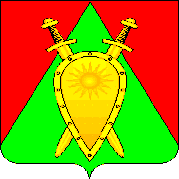 Администрация городского округа ЗАТО п. ГорныйП О С Т А Н О В Л Е Н И Е29 марта 2024 года                                             		                             № 121О внесении изменений в Положение о комиссии по предупреждению и ликвидации чрезвычайных ситуаций и обеспечению пожарной безопасности городского округа ЗАТО п. Горный, утвержденного постановлением администрации городского округа ЗАТО п. Горный  от 19 июля 2017 года № 106В связи с возникшей необходимостью, в соответствии с постановлением Правительства Российской Федерации от 22.12.2023 года № 2263 «Об утверждении уровней реагирования на ландшафтные (природные) пожары», в целях приведения нормативной правовой базы городского округа ЗАТО п. Горный в соответствие с действующим законодательством, администрация городского округа ЗАТО п. Горный п о с т а н о в л я е т:1. Внести в Положение о комиссии по предупреждению и ликвидации чрезвычайных ситуаций и обеспечению пожарной безопасности городского округа ЗАТО п. Горный, утвержденного постановлением администрации городского округа ЗАТО п. Горный  от 19 июля 2017 года № 106  следующие изменения:1.1. пункт 2.2. дополнить подпунктом 2.2.11. следующего содержания:«2.2.11. принимает решение об установлении муниципального уровня реагирования на ландшафтные (природные) пожары».1.2. Добавить раздел 5 следующего содержания: «5. Функциональные обязанности руководящего состава и членов Комиссии5.1. Председатель Комиссии несет персональную ответственность за выполнение возложенных задач, организацию работы Комиссии и ее готовность к действиям в условиях ЧС.5.2. В повседневной деятельности председатель Комиссии обязан:5.2.1. Руководить разработкой годового плана работы Комиссии;5.2.2. Руководить разработкой плана действий по предупреждению и ликвидации последствий ЧС в городском округе ЗАТО п.Горный (далее - план действий), принимать участие в его корректировке;5.2.3. Организовывать подготовку членов Комиссии в соответствии с требованиями нормативных документов, обеспечить их постоянную готовность к действиям при возникновении аварий, катастроф и стихийных бедствий;5.2.4. Организовывать контроль за реализацией мер, направленных на снижение опасности возникновения ЧС на территории городского округа ЗАТО п.Горный и повышение устойчивости работы на объектах обеспечения жизнедеятельности;5.2.5.  Привлекать к работе Комиссии необходимых специалистов;5.2.6. Выявлять источники опасности на территории на территории городского округа ЗАТО п.Горный, прогнозировать последствия возможных ЧС, принимать меры по их предотвращению или снижению ущерба;5.2.7. Осуществлять руководство повседневной деятельностью Комиссии в соответствии с годовым планом работы Комиссии не реже одного раза в квартал проводить ее заседание;5.3. При угрозе и возникновении ЧС председатель Комиссии обязан:5.3.1. С получением информации (распоряжение, сигнал) об угрозе или возникновении ЧС обязан отдать распоряжение оперативному дежурному единой дежурно-диспетчерской службы городского округа ЗАТО п.Горный по оповещению и сбору членов Комиссии на рабочее место;5.3.2. Уяснить и оценить обстановку, ввести в действие план действий принять, предварительное решение, поставить задачи членам Комиссии по ее выполнению, установить режим работы Комиссии;5.3.3. Оценить характер возможного развития ЧС и при необходимости обратиться к Комиссии о привлечении к ликвидации ЧС дополнительных сил и средств, предусмотренных планом действия;5.3.4. Обеспечить управление силами и средствами на месте происшествия;5.3.5. Довести информацию до заинтересованных организаций и населения о положении дел и результатах работы по ликвидации последствий ЧС.5.4. Первый заместитель председателя Комиссии подчиняется председателю Комиссии, а в случае его отсутствия выполняет его обязанности и несет персональную ответственность за выполнение задач, организацию работы Комиссии.5.5. В повседневной деятельности первый заместитель председателя Комиссии обязан: 5.5.1. Принимать участие в составлении и корректировки плана действий; 5.5.2. Координировать действия Комиссии. 5.6. При возникновении ЧС первый заместитель председателя Комиссии обязан: 5.6.1. Прибыть на место заседания комиссии или к месту ЧС; 5.6.2. Уяснить и оценить обстановку, доложить предварительное решение председателю Комиссии; 5.6.3. Оценить масштабы происшествия, размеры ущерба и последствий ЧС; 5.6.4. Подготовить свои данные об обстановке для принятия решения на предупреждение и ликвидацию ЧС; 5.6.5. При необходимости привлекать специалистов, а также силы и средства, не предусмотренные планом действий; 5.6.6. Докладывать председателю Комиссии о ходе выполнения поставленных задач. 5.7. Члены Комиссии: 5.7.1. Осуществляют руководство и контроль за выполнением мероприятий по повышению устойчивости функционирования в ЧС; 5.7.2. Несут ответственность за качественное и своевременное выполнение обязанностей, определенных настоящим Положением, а также сохранение государственной тайны и неразглашение закрытых сведений; 5.8. Секретарь Комиссии подчиняется председателю Комиссии. 5.9. В повседневной деятельности секретарь Комиссии обязан: 5.9.1. Контролировать сбор членов Комиссии на заседания; 5.9.2. Уточнять списки членов Комиссии и вести протокол заседания Комиссии; 5.9.3. Вести протокол заседания Комиссии; 5.9.4. В течение трех рабочих дней со дня проведения заседания Комиссии доводит до сведения членов Комиссии протокол заседания Комиссии посредством электронной почты; 5.9.5. Контролировать сроки исполнения решений, принятых по итогам заседания Комиссии. 5.10. При угрозе и возникновении ЧС секретарь Комиссии обязан: 5.10.1. Контролировать ход оповещения и прибытия членов Комиссии; 5.10.2. Организовывать сбор и учет поступающих докладов и донесений; 5.10.3. Вести протокол заседания Комиссии; 5.10.4. В течение трех рабочих дней со дня проведения заседания Комиссии доводит до сведения членов Комиссии протокол заседания Комиссии посредством электронной почты или иных средств связи.»2. Настоящее постановление вступает в силу после его официального опубликования (обнародования). 3. Настоящее постановление опубликовать (обнародовать) на официальном сайте городского округа ЗАТО п. Горный https://gorniy.75.ru.  4. Контроль за исполнением настоящего постановления оставляю за собой.Глава ЗАТО п. Горный                                                                         Т.В. КарнаухГлавный специалист администрации городского округа ЗАТО п.Горный_____________ Шишкин Д.Н.« ___ »___________2024 г.Главный специалист администрациигородского округа ЗАТО п.Горный_____________ Монахова И.С.« ___ »___________2024 г.